План работ по содержанию общего имущества МКД на 2018 - 2021 годд. № 64   ул.  Льва Толстого 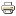 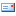 